Materská škola I. Hatvaniho 321, Rimavská SobotaEKOSRDIEČKO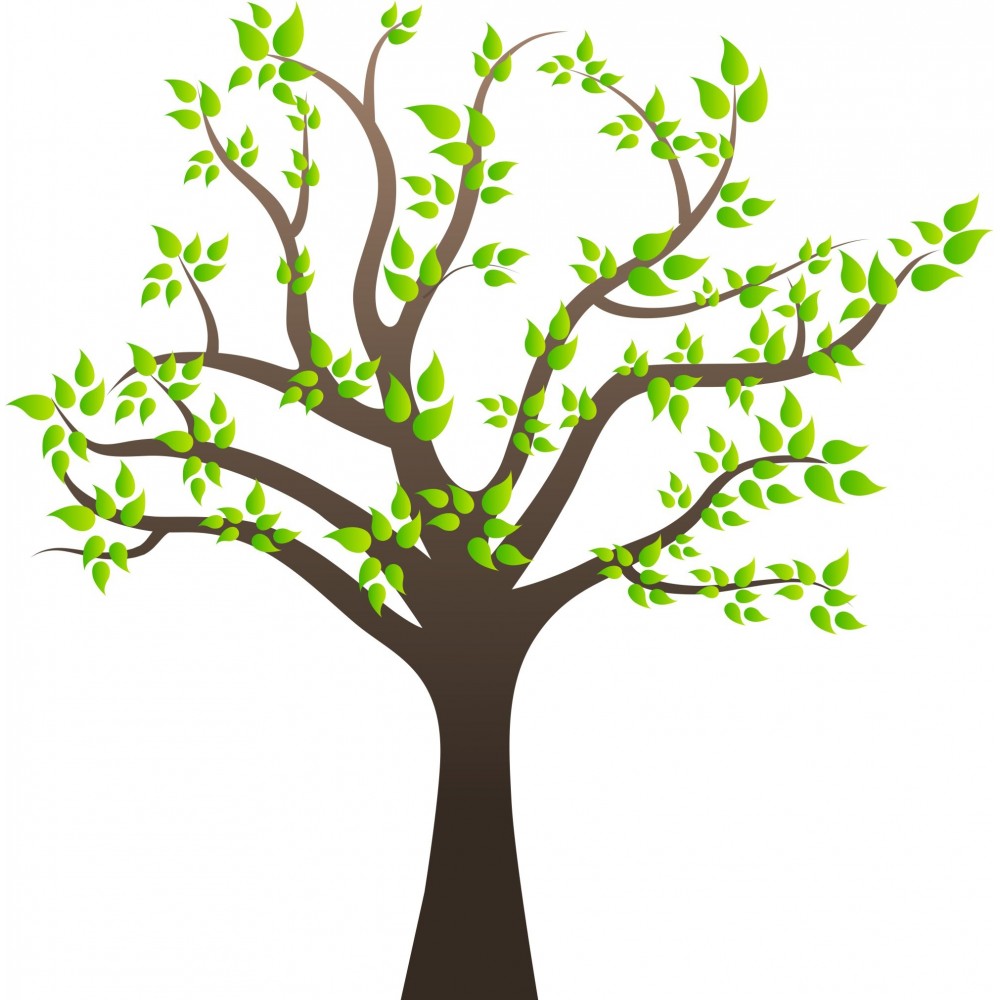 Interný projektzameraný na environmentálnu výchovu, správny životný štýl a zdravú životosprávuA. ÚVODMaterská škola je šesťtriedna, postavená blízko centra mesta a na okraji sídliska Poskytuje predprimárne vzdelávanie deťom vo veku 2 – 6 rokov, deťom zo špeciálnymi výchovno-vzdelávacími potrebami a deťom s odloženou školskou dochádzkou. Materská škola poskytuje možnosť poldenného pobytu. Stravovanie zabezpečuje školská jedáleň pri materskej škole.                          Školský dvor je členitý, vysadený listnatými a ihličnatým stromami a kríkmi. Bohatá zeleň, bylinková špirála a Ekoučebňa, ktorá je súčasťou „záhrady, ktorá učí“  dáva priestor na systematickú realizáciu aktivít zameraných na plnenie environmentálneho projektu materskej školy formou priameho zážitku a vytvára podmienky, aby deti nadobudli vedomosti, schopnosti ekologicky myslieť a konať s účinným dosahom aj na ostanú verejnosť.Tematicky zamerané ihriská, poskytujú možnosti rôznorodých činností a hier pre deti – športové ihrisko s možnosťou bezpečných loptových hier, atletických aj iných športov, rôznorodé preliezačky na rozvíjanie obratnosti a akrobatických zručností, dopravné ihrisko s možnosťou každodenného bicyklovania, kolobežkovania a prirodzeného osvojovania si pravidiel cestnej premávky a realizovanie plaveckých, korčuliarskych aj lyžiarskych kurzov  v relatívnej blízkosti materskej školy, vytvára podmienky na to aby deti považovali šport a pohybové aktivity za súčasť svojho životného štýlu.Vlastné ciele materskej školysystematické zvyšovanie kvality materskej školy vo všetkých oblastiach na dosiahnutie konkurencie schopnosti školy a zaistenie jej perspektívy.VVP orientovaný na environmentálny program, aby deti nadobudli vedomosti, schopnosti ekologicky myslieť a konať s účinným dosahom aj na ostanú verejnosť.  výchova a vzdelávanie podľa individuálneho vzdelávacieho programu pre deti so špeciálnymi výchovno-vzdelávacími potrebami. Pravidelná odbornú starostlivosť pre deti so špeciálnymi výchovno-vzdelávacími potrebami. nadané deti  sa realizujú, prejavujú svoju tvorivosť, fantáziu a predstavivosť, pre rozvoj umeleckého a praktického nadania detí.deti považujú šport a pohybové aktivity za súčasť svojho životného štýlu.Snažíme sa deťom vytvoriť kľudné, príjemné, esteticky upravené prostredie. Navyše by sme chceli ešte prispieť k upevňovaniu zdravia detí, ktoré je základom všetkého.  Realizáciu projektu podporili všetci zamestnanci materskej školy, to znamená, že pri podieľaní sa na realizácii projektu, máme 100 % zastúpenie kolektívu.       „Bol odliv a po pláži kráčal starec. Zamieril bližšie k vode a začal zbierať hviezdice vyplavené na breh a hádzať ich späť do mora. Mladý muž idúci okolo sa pristavil a pozoroval starca, ktorý zbieral jednu hviezdicu za druhou. „Hádam si nemyslíte, že zachránite všetky hviezdice,“ povedal mladý muž, neveriacky hľadiac na starca. „Viete, aké dlhé je toto pobrežie a koľko tu je hviezdic?“  Starec pozorne počúval, čo mladík hovorí. „Viem, že je to dlhé pobrežie a je tu veľa hviezdic,“ odvetil. „Ale mne ide o túto hviezdicu“, pokračoval a hodil ďalšiu hviezdicu do mora. „A teraz mi ide o túto... a o túto... a takisto o túto...“    Jedna hviezdica... jedno dieťa... jedna rodina. Iste, všetci máme problémy, no ak sa zameriame na symptómy alebo na krátkodobé riešenia, dostaneme len krátkodobé výsledky. Keď sa však zameriame na jadro problému, na príčiny motivácie ľudí a na to, čo chcú, na ich sebaúctu a na ich ohľaduplnosť voči planéte a ostatným ľudským bytostiam, nepotrebujeme riešenia, ktoré sú len dočasnými záplatami. Nijaké záplaty, nijaké dočasné riešenia nie sú účinné.  Pre nás bude jadrom problému propagácia myšlienok zdravého spôsobu života, vytváranie dobrých predpokladov pre pevné fyzické a duševné zdravie detí. Chceli by sme dosiahnuť, aby sa zásady podpory zdravia stali súčasťou etiky našej školy, aby sme dokázali zmeniť vzťah k životnému prostrediu.  Ak sa nám podarí dosiahnuť tieto ciele už u detí v predškolskom veku, ak im vštepíme pozitívne vlastnosti a hodnoty veríme, že každý z nás dá deťom vlastnosti a hodnoty, ktorými sformujeme ich pozitívny postoj k životu. B. CIELE PROJEKTU A ÚLOHY Projekt EKOSRDIEČKO, budeme  realizovať v týchto rovinách: ENVIRONMENTÁLNA VÝCHOVA. ZDRAVOTNÁ VÝCHOVA A ROZVOJ POHYBOVÝCH AKTIVÍT. STRAVOVANIE A NOVÉ TRENDY VO VÝŽIVE.  Dieťa po praktickej realizácii a aplikácii nedisponuje rozvinutými kompetenciami týchto rovín, no dosahovaním cieľov tohto projektu si vytvára základné predpoklady na ich plné rozvinutie v budúcnosti.1. ROVINAENVIRONMENTÁLNA  VÝCHOVA. CIELE: 1. Rozvíjať prírodovednú gramotnosť, utvárať pozitívny vzťah k životnému prostrediu.2. Prostredníctvom zážitkového učenia komplexne poznať javy a deje v životnom prostredí.3. Aktívne sa zapájať do ochrany a zveľaďovania prostredia,  v ktorom žijeme.ÚLOHY: Pravidelne využívať na VVČ „Záhradu, ktorá učí“ a Ekoučebňu.Organizovať pre deti vychádzky do prírody so zameraním na rozpoznávanie zvukov, poznávanie druhov stromov, liečivých rastlín, pozorovanie rastlín, vtákov, hmyzu. Pozorovať s deťmi vplyv jednotlivých ročných období na faunu a flóru: Zorganizovať pre deti návštevu zvieracej farmy v regióne Uskutočňovať s deťmi praktické činnosti:zbieranie prírodnín starostlivosť o zvieratá a vtáky v zime – kŕmenie-          pestovanie kvetov  a zeleniny na záhone v školskej záhradestarostlivosť o bylinnú špiráluzber liečivých rastlín a plodov      Pokusy a demonštrácie: klíčenie rastlín (pozorovanie vývinu rastlín zo semienka) rast rastlín na svetle a v tme (potreba svetla)rast rastlín zalievaných a nezalievaných (potreba vlahy)rýchlenie konárikov dôkaz skupenstiev vody rozpoznávanie sily vetra napr. veterníkmi Zriadiť v triedach prírodovedné kútiky s cieľom pozorovať rastliny a živočíchy pod lupou a popr. aj pod mikroskopom – poznávať ich stavbu a štruktúru. Starať sa o zeleň v školskej záhrade – ošetrovanie stromov, pestovanie kvetov, hrabanie lístia, udržiavanie čistoty – brigády, vysádzanie stromov a kvetov. Starať sa o kútiky živej prírody v MŠ –polievanie izbových kvetov v MŠ, ich presádzanie. Viesť deti k estetickej úprave kvetov do ikebán a váz. Viesť deti k šetrnému vzťahu k stromom, oboznamovať ich s dôsledkami lámania konárov, zrážania plodov zo stromov a pod. Upozorňovať na zásahy človeka ohrozujúce voľne žijúce vtáky (vypaľovanie krovín, hluk v prírode). Využívať vo výchovno-vzdelávacom procese ekohry a vychádzky do prírody s poukázaním na rovnováhu prírodných faktorov – ekologická rovnováha a poukázaním na relatívnosť pojmov „užitočný – škodlivý“. V spolupráci s organizáciami – Lesy SR v Rimavskej Sobote -  organizovať interaktívne stretnutia s ochrancami prírody, s lesníkom, zber gaštanov; spolupracovať so SAŽP – enviro program, vzdelávanie učiteľov.V súvislosti s ochranou stromov zapojiť sa do zberu starého papiera za účelom jeho recyklácie. Zapojiť sa do zberu druhotných surovín a využívať ich vo výchovno-vzdelávacom procese. Zamerať sa na niektoré významné dni environmentálneho kalendára: Deň zeme, Svetový deň vody, Medzinárodný deň vtáctva, Mesiac lesov, Svetový deň zdravia.. Pri pobyte vonku nosiť so sebou nádobu na odpadky, aby si deti uvedomili, že odpadky sa neodhadzujú všade, ale tam, kde patria - ak vyžadujeme od detí, aby udržiavali čistotu, vytvoríme im na to podmienky. Organizovať v spolupráci s rodičmi jesenné a jarné upratovanie školskej záhrady spojenés posedením pri čaji z bylín so školskej bylinnej špirály.2. ROVINA ZDRAVOTNÁ VÝCHOVA A ROZVOJ POHYBOVÝCH AKTIVÍTCIELE: 1. Rozvíjať pozitívny vzťah k pohybovým aktivitám a športu.2. Prostredníctvom pohybových aktivít, nabádať  deti  k uvedomeniu si dôležitosti  pohybu  pre  svoje  zdravie.3. Podporovať a rozvíjať zdravý životný štýl.ÚLOHY: Pravidelne vetrať miestnosti,  používať čističky a zvlhčovače vzduchu (fontány), využívať aromaterapiu, tieniť okná pred nadmerným slnečným žiarením. Využívať čas pred odpoludňajším odpočinkom na zaradenie vhodnej rozprávky, uspávanky, relaxačnej hudby. Zodpovedne uskutočňovať ranný filter, izolovať choré deti od zdravých a v tomto smere apelovať na uvedomelosť rodičov. Podporovať zdravie detí a zvýšenie ich fyzickej kondície každodennou realizáciou telovýchovných aktivít (ranné cvičenie, telovýchovné chvíľky, pohybové aktivity pri pobyte vonku). Správne dýchanie detí upevňovať zaraďovaním relaxačných a jogových cvičení v spojení s relaxačnou hudbou. Zvýšenú pozornosť venovať správnemu držaniu tela detí, predchádzať ortopedickým problémom správnou a pravidelnou realizáciou zdravotných cvikov – upevňovať správnu východiskovú polohu a presnosť cvikov. Denne otužovať deti vzduchom (vetranie, každodenný pobyt na čerstvom vzduchu), slnkom (chrániť deti pred slnečným žiarením) a vodou (umožniť deťom priamy kontakt s vodou). Využívať sezónne aktivity (hry s vodou, so snehom). V zimnom období využívať otužovanie saunovaním sa.1x ročne absolvovať v triedach 5 – 6 ročných detí korčuliarsky kurz, lyžiarsky kurz, predplaveckú prípravu detí, školu v prírode s prioritnou úlohou – zlepšiť zdravotný stav detí a zvýšiť ich fyzickú kondíciu. V spolupráci s rodičmi uskutočňovať turistické vychádzky a športové podujatia.  Aktuálnymi nástenkami so zdravotnou tematikou viesť osvetu pre rodičov. Vzbudiť záujme o alternatívne formy liečenia, poznávať liečivé rastliny a ich využitie pre svoje zdravie.3. ROVINA STRAVOVANIE A NOVÉ TRENDY VO VÝŽIVE. CIELE: 1.  Zvýšiť príjem ovocia a zeleniny, najmä v čerstvej forme.  2. Prostredníctvom  školského  stravovania pestovať u detí správne stravovacie návyky,   uplatňovať zdravé postoje a výchovné zámery v oblasti výživy.ÚLOHY: Zvyšovať estetiku stolovania s dodržiavaním správnej psychohygieny. Viesť deti k upevňovaniu návyku umývať ovocie a zeleninu pod tečúcou vodou a konzumovať ich v surovom stave.Zvyšovať príjem ovocia a zeleniny. Umožňovať deťom konzumovať jedlo podľa ich možností a schopností, nenútiť ich do jedla ale voliť vhodnú motiváciu. V spolupráci s vedúcou ŠJ zostavovať jedálne lístky vyhovujúce racionálnej výžive, zaraďovať jedlá rastlinného pôvodu, tmavé pečivo, biele mäso, ryby, strukoviny a pod. Dodržiavať pitný režim – zabezpečovať deťom počas celého dňa dostatočný príjem tekutín. Formou prednášok, nástenok propagovať medzi rodičmi nové trendy vo výžive. Zorganizovať pre rodičov ochutnávku jedál. Poznatky o správnej výžive rozširovať u detí pomocou vhodnej literatúry (napr. Včielka, Bobík, Vrabček, Macko Pusík).   Umožniť deťom pripraviť jedlo za pomoci učiteľky (šaláty, nátierky...)C. KONKRETIZÁCIA ÚLOHÚlohy sú rozvrhnuté podľa obsahových celkov a tém týždňa spracovaných v učebných osnovách. Formy a metódy realizácie projektu v materskej škole sa prispôsobujú vekovým osobitostiam a potrebám detí predškolského veku. Využívame kolektívnu, skupinovú a individuálnu formu práce s deťmi –  forma práce je vždy podmienená potrebám na všestranný rozvoj osobnosti dieťaťa,  podporuje sa prirodzená detská zvedavosť, skúmavosť a tvorivosť, pričom hlavným prostriedkom a hlavnou výchovno-vzdelávacou metódou je hra.
D. IMPLEMENTÁCIA PRVKOV ENVIROMENTÁLNEJ VÝCHOVY DO VZDELÁVACÍCH OBLASTÍPostavenie environmentálnej výchovy v novom Štátnom vzdelávacom programe pre predprimárne vzdelávanie v materských školách nie je priamo vyčlenené. Svojim obsahom sa prelína vo všetkých vymedzených vzdelávacích oblastiach. Plní sa integrovane v siedmych  vzdelávacích oblastiach:Jazyk a komunikáciaMatematika a práca s informáciamiČlovek a prírodaČlovek a spoločnosťČlovek a svet práceUmenie a kultúraZdravie a pohybNajširšie zastúpenie má však vo vzdelávacej oblasti „Človek a príroda“.Vzdelávacie aktivity  obsahovo zamerané na vzdelávacie oblasti Zdravie a pohyb, Človek a príroda, Človek a spoločnosť sa môžu uskutočniť aj pri pobyte vonku.  